Publicado en Madrid el 08/03/2019 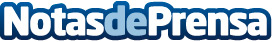 Euroinnova lanza nueva formación especializada en diseño gráfico¿Cuáles son las tendencias que marcarán el diseño gráfico y en concreto el diseño de logos durante este nuevo año? La creación o reformulación de logos es una tarea que, a pesar de parecer sencilla, supone para la empresa largos periodos de reflexión y de investigación, los cuáles son protagonizados por profesionales con formación en diseño gráficoDatos de contacto:Ester Ávila958050200Nota de prensa publicada en: https://www.notasdeprensa.es/euroinnova-lanza-nueva-formacion-especializada Categorias: Nacional Marketing http://www.notasdeprensa.es